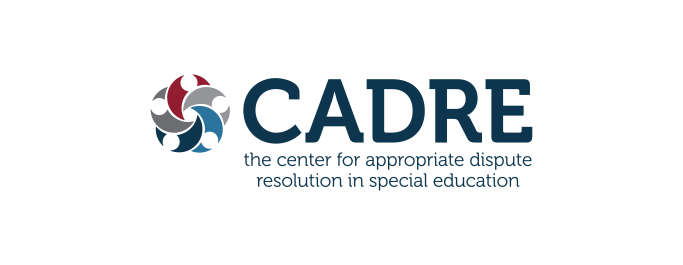 Dispute Resolution System ImprovementAction Planning ToolAction planning will provide your team with a roadmap to help you reach your desired system changes. It will help your team and stakeholders share the workload and responsibilities. The Dispute Resolution System Improvement Action Planning Tool can be used to focus a team’s efforts on a few targeted improvement areas by setting achievable goals and assigning responsibility among the group. In order to complete the Dispute Resolution System Improvement Action Planning Tool, follow the steps below:Step 1. Use the following tools and resources to better understand how your system is functioning: Dispute Resolution System Self-AssessmentOSEP Part B Dispute Resolution Self-AssessmentImprove Understanding of How Your DR System or Process FunctionsDiagnosing System Performance IssuesData Drill Down Tool Step 2. Use the following tools to help determine priorities, assess readiness, and identify the strategies most likely to bring about desired results: Determining Priority AreasCreating Readiness for ChangeGetting to Desired Results Step 3. Use this template to:Identify activities to be implemented under each selected priority area (use as many sheets as needed).Identify resources necessary for each activity.Assign a staff lead.Identify initiation and completion dates for each activity.Step 4. Begin implementing activities.As an ongoing practice to ensure the Action Plan is effective:Track and share progress.Celebrate accomplishments.Make adjustments as needed.Priority Area: (Examples: Systemwide Oversight, Infrastructure, & Organization; Access & Delivery;  Standards & Professional Development; Public Awareness & Outreach; Evaluation & CQI)Measurable Performance Target(s):  Data Source(s):  Priority Area: Measureable Performance Target(s):Data Source(s):ActivitiesResources NeededStaff LeadDate to be InitiatedDate to be CompletedNotesActivitiesResources NeededStaff LeadDate to be InitiatedDate to be CompletedNotes